SPOROČILO ZA JAVNOST44. redna seja Vlade Republike Slovenije16. december 2020Vlada izdala Uredbo o podelitvi rudarske pravice za izkoriščanje mineralne surovine naravni kamen – apnenec v pridobivalnem prostoru Lipica II – sever v občini SežanaRudarska pravica za izkoriščanje je pravica, ki se jo pridobi na podlagi izdanega rudarskega koncesijskega akta s koncesijo za izkoriščanje določene vrste mineralne surovine na določenem pridobivalnem prostoru. Rudarski koncesijski akt je predpis, ki predstavlja odločitev Republike Slovenije, da bo proti plačilu in pod določenimi pogoji podelila koncesijo za izkoriščanje določene vrste mineralne surovine določeni pravni ali fizični osebi na določenem pridobivalnem prostoru. Ministrstvo, pristojno za rudarstvo, predlaga vladi izdajo rudarskega koncesijskega akta na podlagi vloge pravne ali fizične osebe o zainteresiranosti za podelitev rudarske pravice za izkoriščanje določene vrste mineralne surovine na določenem pridobivalnem prostoru, pod pogoji, ki so določeni z zakonom o rudarstvu. Koncesija za izkoriščanje se za določeni pridobivalni prostor podeli na podlagi poprej izdanega rudarskega koncesijskega akta in na njegovi podlagi izvedenega javnega razpisa za izbor nosilca rudarske pravice za izkoriščanje. Koncesija za izkoriščanje se lahko podeli tudi brez javnega razpisa in samo na podlagi prej izdanega rudarskega koncesijskega akta za določeni pridobivalni prostor pravni ali fizični osebi, ki izpolnjuje predpisane pogoje.Posledica objave rudarskega koncesijskega akta je, da je za zemljišča pridobivalnega prostora, ki jih določa rudarski koncesijski akt, mogoče sprejemati nove prostorske akte oziroma jih spreminjati in dopolnjevati samo, če se s tem na njih ne onemogoča izkoriščanje mineralnih surovin. V postopkih priprave in sprejemanja prostorskih aktov mora biti zagotovljeno sodelovanje ministrstva, pristojnega za rudarstvo. Inšpekcijski nadzor nad izvajanjem te uredbe bo izvajala rudarska inšpekcija.Vir: Ministrstvo za infrastrukturoUredba o vodovarstvenem območju za javno oskrbo s pitno vodo v občinah Ormož, Središče ob Dravi, Sveti Tomaž in delu občine LjutomerVlada je izdala Uredbo o vodovarstvenem območju za javno oskrbo s pitno vodo v občinah Ormož, Središče ob Dravi, Sveti Tomaž in delu občine Ljutomer. Vodovarstveno območje se določi z namenom, da se zavaruje vodno telo, ki se uporablja za odvzem ali je namenjeno za javno oskrbo prebivalstva s pitno vodo pred onesnaževanjem ali drugimi vrstami obremenjevanja, ki bi lahko vplivalo na zdravstveno ustreznost voda ali na njeno količino. Vodovarstveno območje se deli na notranja območja, in sicer na: najožje vodovarstveno območje z najstrožjim vodovarstvenim režimom,ožje vodovarstveno območje s strožjim vodovarstvenim režimom inširše vodovarstveno območje z milejšim vodovarstvenim režimom.Del vodovarstvenega območja sta tudi območji zajetja, in sicer zajetje okoli črpališča Mihovci, znotraj katerega je 16 vodnjakov, in črpališče v kanalu Formin. Območji zajetja sta namenjeni izvajanju obvezne občinske gospodarske javne službe oskrbe s pitno vodo.Vir: Ministrstvo za okolje in prostorDopolnitve Uredbe o načinu ugotavljanja pogojev in meril za dodelitev investicijskih spodbud ter pogojev za strateško investicijoVlada je sprejela sklep, s katerim je izdala Uredbo o dopolnitvah Uredbe o načinu ugotavljanja pogojev in meril za dodelitev investicijskih spodbud ter pogojev za strateško investicijo, ki jo objavi v Uradnem listu Republike Slovenije. Dopolnitve uredbe so potrebne za izvrševanje 3. člena Zakona o interventnih ukrepih za omilitev in odpravo posledic epidemije COVID-19, ki je za določen čas, t.j. do 30. junija 2021, znižal nekatere izmed pogojev za dodelitev investicijskih spodbud ter za opredelitev investicije, ki bistveno prispeva k razvoju slovenskega gospodarstva, določenih v Zakonu o spodbujanju investicij. Cilj je zagotoviti podporo ohranitve čim večjega števila delovnih mest v gospodarskih družbah v času negotovih razmer zaradi posledic COVID-19 ter s ciljem spodbujanja investicij, ki ustvarjajo višjo dodano vrednost. Navedeni interventni zakon je znižal pogoje, ki se nanašajo na:minimalno število novo ustvarjenih delovnih mest (npr. zadostuje že samo ohranitev obstoječih delovnih mest), kar vpliva tudi na pogoj minimalnega števila visokokvalificiranih novo ustvarjenih delovnih mest, terminimalno vrednost investicije.Omenjenim spremenjenim pogojem za dodelitev investicijskih spodbud in za opredelitev investicije, ki bistveno prispeva k razvoju slovenskega gospodarstva, je potrebno do 30. junija 2021 prilagoditi merila in njihovo ovrednotenje za dodelitev spodbud z novo prilogo, ki je sestavni del te uredbe, saj število točk na osnovi ocenjevanja po posameznih merilih vpliva tako na presojo, ali so pogoji za dodelitev investicijskih spodbud izpolnjeni, kot tudi na samo višino investicijske spodbude.                                   Vir: Ministrstvo za gospodarski razvoj in tehnologijoVlada izdala Uredbo o spremembi in dopolnitvah Uredbe o registraciji, evalvaciji, avtorizaciji in omejevanju kemikalij (REACH)  Vlada je izdala Uredbo o spremembi in dopolnitvah Uredbe o izvajanju Uredbe (ES) o registraciji, evalvaciji, avtorizaciji in omejevanju kemikalij (REACH)  in jo objavi v Uradnem listu Republike Slovenije. Namen predlagane uredbe je prenos o odpadkih in razveljavitvi nekaterih direktiv  v nacionalno zakonodajo. Navedena določba dobaviteljem izdelkov, kot so opredeljeni v prvem odstavku 33. člena Uredbe REACH, nalaga, da podatke o snoveh, ki povzročajo zaskrbljenost, v izdelkih kot takih oziroma v kompleksnih predmetih (proizvodih), sporočajo tudi Evropski agenciji za kemikalije. Pristojna organa (Ministrstvo za okolje in prostor ter Urad Republike Slovenije za kemikalije) sta preučila več možnosti za prenos zadevne  določbe v pravni red Republike Slovenije in ugotovila, da je  za njen prenos najprimernejša zakonodaja s področja kemikalij – REACH oziroma Uredba o izvajanju Uredbe (ES) o registraciji, evalvaciji, avtorizaciji in omejevanju kemikalij (REACH). Za takšen pristop se je odločila tudi večina drugih držav članic Evropske unije. Obveznosti iz te določbe za zavezance nastopijo od 5. januarja 2021.Vir: Ministrstvo za zdravjeUredba o spremembah Uredbe o varovalnih gozdovih in gozdovih s posebnim namenomVlada je izdala Uredbo o spremembah Uredbe o varovalnih gozdovih in gozdovih s posebnim namenom in jo objavi v Uradnem listu. S spremembo uredbe se na novo določa območje varovalnih gozdov in gozdov s posebnim namenom.Glavni namen Uredbe o spremembah Uredbe o varovalnih gozdovih in gozdovih s posebnim namenom je uskladitev območja varovalnih gozdov s prostorskimi razvojnimi usmeritvami občin ter pobudami lastnikov gozdov za uskladitev s stanjem v naravi in z digitalnimi katastrskimi načrti. Zavod za gozdove Slovenije je v letih 2019 in 2020 izvedel usklajevanje območij varovalnih gozdov in gozdnih rezervatov z vsemi občinami, zlasti tistimi, ki pripravljajo nove prostorske akte, in pripravil dopolnjen strokovni predlog za izločitev oziroma povečanje površin varovalnih gozdov in gozdov s posebnim namenom. S spremembo uredbe se tako spreminjata samo prilogi uredbe, in ne samo besedilo. V Prilogi 1 je prišlo do spremembe v površini varovalnih gozdov, in sicer se je površina varovalnih gozdov v primerjavi z letom 2015 povečala za 68,5 ha. Glavne skupine razlogov sprememb na področju varovalnih gozdov so uskladitev mej varovalnih gozdov z gozdom, občinski prostorski načrti oz. digitalni katastrski načrti (DKN) ter preveritve kriterijev o izpolnjevanju pogojev za kategorijo varovalni gozd na podlagi novih razpoložljivih podatkov.Prav tako se spreminja Priloga 2, kjer je površina gozdnih rezervatov manjša za 82 ha v primerjavi z letom 2015. Vzrok za spremembe predstavljajo uskladitve z dejansko rabo, stanjem v naravi in DKN. Večji spremembi predstavljata še izbris rezervata Trstenik – Debele vrbe in predlog novega rezervata Črni vrh v območni enoti Kočevje. Gozdni rezervat Brezno se uvršča v kategorijo varovalnih gozdov. Večjo spremembo predstavlja tudi razširitev rezervata Medvedjak, s priključitvijo obstoječih ekocelic brez ukrepanja v rezervatu.Vir: Ministrstvo za kmetijstvo, gozdarstvo in prehranoVlada izdala novelo Uredbe o enotni metodologiji in obrazcih za obračun in izplačilo plač v javnem sektorjuVlada je izdala Uredbo o spremembah in dopolnitvi Uredbe o enotni metodologiji in obrazcih za obračun in izplačilo plač v javnem sektorju ter jo objavi v Uradnem listu Republike Slovenije.S predlaganimi spremembami se Uredba o enotni metodologiji in obrazcih za obračun in izplačilo plač v javnem sektorju usklajuje z Zakonom o interventnih ukrepih za omilitev posledic drugega vala epidemije COVID-19 (ZIUOPDVE) in Uredbo o spremembah Uredbe o delovni uspešnosti iz naslova povečanega obsega dela za javne uslužbence (Uredba POD).ZIUOPDVE je v 85. členu določil, da lahko ne glede na določbe drugega odstavka 149. člena Zakona o javnih uslužbencih (ZUJF) o omejitvi glede oddaljenosti kraja opravljanja dela, generalni direktor Uprave Republike Slovenije za izvrševanje kazenskih sankcij, v primeru izpada kadrovskih zmogljivosti zaradi posledic COVID-19 ali v primerih povečanega obsega dela zaradi zagotavljanja ukrepov preprečevanja širjenja in omejevanja okužbe COVID-19, zaposlenemu odredi opravljanje dela v drugem zavodu za prestajanje kazni zapora ali v prevzgojnem domu, ki je oddaljen od trenutnega kraja opravljanja dela več kot 70 km. Zaposleni, ki je začasno premeščen, je upravičen do dodatka v višini 20 odstotkov urne postavke njegove osnovne plače. Dodatek se ne všteva v osnovo za nadomestilo plače za čas odsotnosti z dela. Določba 18. člena ZIUOPDVE je spremenila prvi in osmi odstavek 56. člena Zakona o začasnih ukrepih za omilitev in odpravo posledic COVID-19 (ZZUOOP) tako, da je določila, da se dodatek za neposredno delo s pacienti oziroma uporabniki, obolelimi za COVID-19, lahko izplačuje zaposlenim v mreži javne zdravstvene službe in mreži javne službe na področju socialnega varstva in tudi v času razglašene epidemije. ZIUOPDVE je v četrtem odstavku 123. člena določil, da se ne glede na določbe zakonov in kolektivnih pogodb, ki urejajo osnovo za nadomestilo plače za čas odsotnosti z dela, dodatek za delo v rizičnih razmerah na podlagi 11. točke prvega odstavka 39. člena KPJS ne všteva v osnovo za nadomestilo plače za čas odsotnosti z dela. V okviru šifre C223, ki določa dodatek za delo v rizičnih razmerah, se upošteva navedena sprememba, tako da se za odsotnosti z dela od uveljavitve ZIUOPDVE (t.j. od 28. novembra 2020 dalje) dodatek ne upošteva v osnovi za nadomestilo plače.ZIUOPDVE je v 125. členu določil, da ne glede na določbo četrtega odstavka 23. člena Zakona o sistemu plač v javnem sektorju, direktorjem v javnem sektorju, kot jih določa Uredba o plačah direktorjev v javnem sektorju, ki opravljajo delo v dejavnosti zdravstva in socialnega varstva, pripada dodatek za delo v rizičnih razmerah v višini 65 odstotkov urne postavke osnovne plače za polovico rednega delovnega časa. Dodatek pripada direktorjem od 19. oktobra 2020 do preklica epidemije. Dodatek se ne všteva v osnovo za nadomestilo plače za čas odsotnosti z dela.Uredba POD direktorje glede najvišjega možnega odstotka delovne uspešnosti iz naslova povečanega obsega dela izenačuje s preostalimi javnimi uslužbenci. Izenačitev velja tako glede opravljanja rednih nalog delodajalca ali projekta, načrtovanega v okviru sprejetega finančnega načrta uporabnika proračuna, za opravljanje katerih lahko prejmejo največ 20 odstotkov osnovne plače, kot tudi glede opravljanja nalog, vezanih na izvajanje posebnega vladnega projekta, za katere lahko prejmejo največ 30 odstotkov osnovne plače. Najvišje možno izplačilo iz obeh naslovov pa lahko tudi za direktorje znaša 50 odstotkov njihove osnovne plače mesečno. Pri delovni uspešnosti zaradi sodelovanja pri posebnih projektih se skladno s spremembo Uredbe POD določi najvišje možne izplačilo delovne uspešnosti v višini 30 odstotkov osnovne plače javnega uslužbenca (do 0,3). Prav tako se pravna podlaga usklajuje s spremembo Uredbe POD. 22. člen ZIUOPDVE je spremenil besedilo 59. člena ZZUOOP tako, da je v šestem odstavku 59. člena ZIUOPDVE določil enako višino nadomestila plače zaradi višje sile zaradi ustavitve javnega prevoza in zaprtja meja, kot je že bila določena za primer višje sile zaradi varstva otrok. Pri izplačilu nadomestila plače zaradi višje sile zaradi obveznosti varstva, višje sile zaradi ustavitve javnega prevoza in višje sile zaradi zaprtja mej se uporabi šifra G091. Nadomestilo plače se izplača v višini, kot je določena z zakonom, ki ureja delovna razmerja, za primer začasne nezmožnosti zagotavljanja dela iz poslovnega razloga (80 odstotkov osnove po sedmem odstavku 137. člena ZDR-1).ZIUOPDVE v 98. členu določa, da je ne glede na prvi odstavek 23. člena Zakona o zdravstvenem varstvu in zdravstvenem zavarovanju z obveznim zavarovanjem zavarovanim osebam v celoti zagotovljeno plačilo zdravstvenih storitev za sobivanje enega od staršev v zdravstvenem zavodu z bolnim otrokom do starosti otroka vključno 14 let oziroma do starosti otroka do vključno 18 let, če ima otrok status otroka s posebnimi potrebami in potrebuje 24-urno nego ter oskrbo. Ne glede na prvi odstavek 29. člena ZZVZZ gre nadomestilo plače med začasno zadržanostjo od dela zavarovancem, na podlagi mnenja osebnega zdravnika oziroma pristojne zdravniške komisije, od prvega dne zadržanosti od dela tudi zaradi sobivanja enega od staršev v zdravstvenem zavodu z bolnim otrokom do starosti otroka vključno 14 let oziroma do starosti otroka do vključno 18 let, če ima otrok status otroka s posebnimi potrebami in potrebuje 24-urno nego ter oskrbo. Pravica do nadomestila plače med začasno zadržanostjo od dela zaradi sobivanja enega od staršev v zdravstvenem zavodu z bolnim otrokom traja, dokler traja sobivanje. Nadomestilo se odmerja v enakem odstotku kot nadomestilo med začasno zadržanostjo od dela zaradi nege ožjega družinskega člana. Neplačana odsotnost je opredeljena v 132. členu Zakona o pokojninskem in invalidskem zavarovanju (ZPIZ-2). V skladu s tem členom (podaljšano zavarovanje) se v zavarovalno dobo ob pogoju, da je plačan prispevek za obvezno pokojninsko in invalidsko zavarovanje, šteje tudi čas, ko je zavarovanec med trajanjem delovnega razmerja brez pravice do nadomestila plače odsoten z dela ali udeležen v stavki v skladu s predpisi, ki urejajo stavko. V primeru neplačane odsotnosti z dela se od osnove, določene v 150. členu ZPIZ-2, obračunajo in plačajo vsi prispevki za socialno varnost delojemalca in delodajalca. Zavezanci za plačilo navedenih prispevkov so delojemalci in delodajalci, razen za prispevek za pokojninsko in invalidsko zavarovanje, kjer je v skladu s prvim odstavkom 152. člena ZPIZ-2 delodajalec zavezanec za plačilo prispevka delojemalca in delodajalca. V primeru neplačane odsotnosti se torej plačajo vsi prispevki, razen prispevka za obvezno dodatno pokojninsko zavarovanje, prispevek za pokojninsko in invalidsko zavarovanje iz plače pa prav tako plača delodajalec (15,5 odstotkov). Ker pri neplačani odsotnosti ni izplačanega dohodka, tudi ni davčnega odtegljaja. Zaradi uskladitve z veljavno zakonodajo se predlaga sprememba šifre N ter črtanje šifre N010 v 5. členu Uredbe. Vir: Ministrstvo za javno upravoZa izboljšanje zraka v Zasavju več kot milijon evrovVlada je izdala Odlok o spremembah Odloka o načrtu za kakovost zraka na območju Zasavja.Na območjih, kjer so presežene mejne vrednosti koncentracij za delce (PM10), se izvajajo načrti za kakovost zraka. Namen  tega načrta je v najkrajšem možnem času zagotoviti skladnost z mejnimi vrednostmi po Direktivi 2008/50/ES. V občinah Trbovlje in Zagorje ob Savi se skupaj načrtuje za uresničitev ukrepov 1.038.571 evrov, od tega za ukrepe na področju ogrevanja 468.571 evrov, na področju prometa pa 570.000 evrov.Izvajanje odloka bo imelo pozitivne učinke tudi za gospodarstvo, zlasti zato, ker bodo finančni viri iz kohezijskih sredstev uporabljeni s pomočjo gospodarskih subjektov na različnih področjih, kot so: za gradbeništvo skozi energetske sanacije stavb in širitve daljinskega ogrevanja, širitve omrežja za oskrbo z zemeljskim plinom, vzpostavitev novih mikro sistemov daljinskega ogrevanja na lesno biomaso; za promet širitev urejanje postajališč, širitev sistema izposoje koles, obnova voznega parka mestnega potniškega prometa in komunalnih vozil in tako naprej. Pokazalo se je, da je strateški pristop k odloku pravilen in se ob novelaciji odloka in programa nadaljuje. Načrti kakovosti zraka so pripravljeni v sodelovanju z lokalno skupnostjo, Agencije Republike Slovenije za okolje (ARSO) in Ministrstvom  za okolje in prostor. Načrti kakovosti zraka bodo tudi v prihodnje predvsem temeljili na ukrepih učinkovite rabe in obnovljivih virov energije ter trajnostne mobilnosti. Ker gre za povečini urbana področja, bodo usmeritve načrtov pomemben element trajnostnega urbanega razvoja, tako na področju mobilnosti, kot tudi na področju energetike in prostorskega načrtovanja. Pri tem bo ključno usklajeno načrtovanje ukrepov in razvoja na teh področjih in uveljavljanje ukrepov s sinergijskimi učinki za učinkovito rabo energije, trajnostno mobilnost in varstvo okolja. Viri sredstev so enaki kot v prejšnjem odloku: občine, spodbude države, sredstva drugih subjektov in gospodinjstev. Ažurirani so tudi podatki ARSO o rezultatih meritev kakovosti zraka. Spodbude države bodo financirane iz sredstev prihrankov energije po Energetskem zakonu, Sklada podnebnih sprememb in Kohezijskih  sredstev za obdobje  2021-2022 in sredstev iz skladov Evropske unije za obdobje 2021-2027(se še pripravlja in usklajuje med Republiko Slovenijo in Komisijo).Vir: Ministrstvo za okolje in prostorVlada sprejela program financiranja državnega proračuna za 2021Vlada je danes sprejela Program financiranja proračuna Republike Slovenije za leto 2021. Potrebno financiranje za izvrševanje državnega proračuna v prihodnjem letu znaša 5,67 milijarde evrov.Glede na sprejeti državni proračun za leto 2021, ki izkazuje primanjkljaj bilance A v višini približno 2,75 milijarde evrov in primanjkljaj bilance B v višini okoli 510 milijonov evrov, ob upoštevanju potrebnega financiranja zapadlih glavnic v letu 2021 v višini približno 3,73 milijarde evrov in spremembe (zmanjšanja) sredstev na računu financiranja v C bilanci v višini okoli 255 milijonov evrov znaša potrebno financiranje za izvrševanje državnega proračuna v letu 2021 približno 6,73 milijarde evrov. Ta znesek se zniža za približno 1,06 milijarde evrov iz naslova predfinanciranja, izvršenega z zadolžitvijo v letu 2020, in iz naslova kupnine od prodaje kapitalskih naložb. Tako znaša končni znesek financiranja v letu 2021 za izvrševanje državnega proračuna približno 5,67 milijarde evrov. Ob predpostavki izvedbe financiranja v omenjeni višini 5,67 milijarde evrov bi ocenjeni dolg državnega proračuna konec leta 2021 znašal okoli 36,62 milijarde evrov, kar predstavlja 75-odstotni delež dolga v BDP.Poleg financiranja izvrševanja državnega proračuna za leto 2021 je dovoljeno tudi predčasno financiranje dela proračunskih potreb prihodnjega dveletnega obdobja. Dejanski obseg izvršitve predfinanciranja je odvisen tudi od razmer na finančnih trgih v letu 2021 in ocene teh razmer v letu 2022. Kot primarni instrument financiranja pretežnega dela potreb državnega proračuna je predvideno financiranje z izdajo državnih obveznic in z izdajo zakladnih menic, možni pa so tudi drugi instrumenti zadolževanja.Vir: Ministrstvo za financeVlada določila kvote pravic proračunske porabe za prvo trimesečje 2021Vlada je danes določila kvote pravic proračunske porabe za obdobje od januarja do marca 2021 po skupinah neposrednih proračunskih uporabnikov.Neposredni uporabniki proračuna smejo plačevati obveznosti v obsegu, ki ga za prvo trimesečje proračunskega leta 2021 potrdi vlada.Predlagana kvota za prvo trimesečje prihodnjega leta znaša približno 3,65 milijarde evrov, kar je 27,1 odstotkov vseh pravic porabe, kot izhajajo iz sprememb državnega proračuna za leto 2021. V predlagano kvoto so vključene vse pravice porabe bilance A.Vir: Ministrstvo za financePovečanje namenskega premoženja Sklada Republike Slovenije za nasledstvoVlada je danes sklenila povečati namensko premoženje Sklada Republike Slovenije za nasledstvo za 300 delnic Alta banke iz Beograda.Sklad je 9. julija 2020 prejel 300 delnic Alta banke (prej JUBMES banka), katerih vrednost je na dan 30. september 2020 znašala 12.720,49 evra. Ker omenjena sredstva predstavljajo namensko premoženje sklada, ga je vlada povečala.Vrednost namenskega premoženja sklada zaradi omenjenega povečanja, tečajnih razlik in spremembe vrednosti kapitalskih naložb na dan 30. septembra 2020 znaša 222.630.831,71 evra.Vir: Ministrstvo za financeSklep o določitvi predmetov skupnih javnih naročil za leto 2021Vlada na današnji seji določila predmete skupnih javnih naročil za leto 2021:Nakup okoljsko manj obremenjujočih novih motornih in električnih vozil, razen vozil za posebne namene: Krovno pogodbo bo z izbranimi ponudniki sklenilo Ministrstvo za javno upravo, neposredne pogodbe pa bodo sklepali posamezni naročniki. Gre za odprti postopek. Pri pripravi dokumentacije bodo na podlagi 71. člena Zakona o javnem naročanju v naročilo vključeni okoljski vidiki v skladu z Uredbo o zelenem javnem naročanju.Dobava utekočinjenega naftnega plina propan in butan–propan: Najdaljše obdobje, za katero bodo na podlagi skupnega javnega naročila lahko sklenjene krovne pogodbe oziroma krovni okvirni sporazumi, je 48 mesecev. Krovne pogodbe oziroma krovne okvirne sporazume bo z izbranimi ponudniki sklenilo Ministrstvo za javno upravo, neposredne pogodbe bodo sklepali posamezni naročniki. Vrsta postopka je odprti postopek.Nakup goriva ter določenih izdelkov za nego in vzdrževanje vozil in osnovnih nadomestnih delov na bencinskih servisih dobaviteljev: Najdaljše obdobje, za katero bodo na podlagi skupnega javnega naročila lahko sklenjene krovne pogodbe, je 24 mesecev. Krovne pogodbe bo z izbranimi ponudniki sklenilo Ministrstvo za javno upravo, neposredne pogodbe bodo sklepali posamezni naročniki. Vrsta postopka bo: odprti postopek.Storitve mobilne telefonije in nakup mobilnih aparatov ter storitve prenosa podatkov z uporabo omrežja mobilnega operaterja in nakup opreme za prenos podatkov: Najdaljše obdobje, za katero bodo na podlagi skupnega javnega naročila lahko sklenjene krovne pogodbe, je 36 mesecev. Krovne pogodbe bo z izbranimi ponudniki sklenilo Ministrstvo za javno upravo, neposredne pogodbe bodo sklepali posamezni naročniki. Naročilo se bo izvajalo na podlagi odprtega postopka.Dobava zemeljskega plina: Najdaljše obdobje, za katero bodo na podlagi skupnega javnega naročila lahko sklenjene krovne pogodbe oziroma krovni okvirni sporazumi, je 48 mesecev. Krovne pogodbe oziroma krovne okvirne sporazume bo z izbranimi ponudniki sklenilo Ministrstvo za javno upravo, neposredne pogodbe bodo sklepali posamezni naročniki. Vrsta postopka je odprti postopek.Dobava ekstra lahkega kurilnega olja: Najdaljše obdobje, za katero bodo na podlagi skupnega javnega naročila lahko sklenjene krovne pogodbe oziroma krovni okvirni sporazumi, je 48 mesecev. Krovne pogodbe oziroma krovne okvirne sporazume bo z izbranimi ponudniki sklenilo Ministrstvo za javno upravo, neposredne pogodbe bodo sklepali posamezni naročniki. Gre za odprti postopek.Dobava električne energije iz obnovljivih virov energije ali v soproizvodnji električne energije z visokim izkoristkom: Najdaljše obdobje, za katero bodo na podlagi skupnega javnega naročila lahko sklenjeni krovni okvirni sporazumi, je 48 mesecev. Krovne okvirne sporazume bo z izbranimi ponudniki sklenilo Ministrstvo za javno upravo, neposredne okvirne sporazume bodo sklepali posamezni naročniki. Vrsta postopka: odprti postopek. Pri pripravi dokumentacije bodo na podlagi 71. člena Zakona o javnem naročanju v naročilo vključeni okoljski vidiki v skladu z Uredbo o zelenem javnem naročanju.Zavezanci za naročila so ministrstva, organi v sestavi ministrstev, vladne službe in upravne enote. Vsako javno naročilo ima tudi pripravljen okvirni časovni načrt izvedbe postopka.Vir: Ministrstvo za javno upravoVlada soglaša s prevzemanjem in plačevanjem obveznosti v letu 2020 preko načrtovanih pravic porabe Vlada je dala soglasje Ministrstvu za delo, družino, socialne zadeve in enake možnosti za prevzemanje in plačevanje obveznosti v letu 2020 preko načrtovanih pravic porabe v sprejetem proračunu države, in sicer na namenski postavki 130092 – Financiranje štipendij iz koncesijskih dajatev do višine dejansko vplačanih namenskih prejemkov.Na namensko postavko 130092 – Financiranje štipendij iz koncesijskih dajatev prihajajo mesečni prilivi obračunanih sredstev iz koncesijske dajatve dela študentov in dijakov ter začasnega in občasnega dela upokojencev, ki se zbirajo na podlagi Zakona za uravnoteženje javnih financ (ZUJF). Predmetna sredstva se nato prenesejo na Proračunski sklad MDDSZ na proračunsko postavko 130132 – Proračunski sklad MDDSZ in se namenijo:  za izplačilo državnih in Zoisovih štipendij,za izplačilo štipendij Javnega štipendijskega, razvojnega, invalidskega in preživninskega sklada Republike Slovenije,za financiranje izpada prihodkov Študentske organizacije Slovenije, kot določa ZUJF.V sprejetem rebalansu proračuna za leto 2020 je bilo na namenski postavki Financiranje štipendij iz koncesijskih dajatev predvidenih 20.000.000,00 evrov odhodkov. Dejanskih prilivov do 25. novembra 2020 in potrebnih prenosov je bilo 17.936.772,54 evrov. Prvega  decembra 2020 bo delni priliv in prenos v znesku 2.063.227,46 evrov, skupaj torej 20.000.000,00 evrov. Vir: Ministrstvo za delo, družino, socialne zadeve in enake možnostiUvrstitev projekta »Širitev embalažnega programa 2020-2023 Steklarne Hrastnik« v veljavni Načrt razvojnih programov za obdobje 2020–2023Vlada je sprejela sklep, s katerim v veljavni Načrt razvojnih programov 2020–2023 Proračuna Republike Slovenije uvrsti nov projekt št. 2130-20-5555, in sicer gre za širitev embalažnega programa 2020-2023 Steklarne Hrastnik, ki izhaja iz evidenčnega projekta dodatnih ukrepov za problemska območja, iz skupine projektov 1536-11-S017 – Obmejna problemska območja.Zakon o spodbujanju skladnega regionalnega razvoja v drugem odstavku 31. člena določa, da lahko regionalno državno pomoč dodeli ministrstvo brez javnega razpisa po prostem preudarku državnega organa z odločbo, kadar komisija, ki jo imenuje minister, ugotovi, da so izpolnjeni pogoji po Uredbi 651/2014/EU. Projekt mora prav tako znašati več kot dva milijona evrov ter bistveno prispevati k regionalnemu razvoju prek ustvarjenih ali ohranjenih delovnih mest v obsegu, določenem z Uredbo o dodeljevanju regionalnih državnih pomoči ter načinu uveljavljanja regionalne spodbude za zaposlovanje ter davčnih olajšav za zaposlovanje in investiranje.Podjetje Steklarna Hrastnik bo v širitev embalažnega programa in nakup strojev in opreme  na problemskem območju občin Hrastnik, Radeče in Trbovlje investiralo več kot 30 milijonov evrov ter v okviru tega investicijskega projekta ustvarilo štiri nova delovna mesta.Vir: Ministrstvo za gospodarski razvoj in tehnologijoUvrstitev projekta »Izgradnja in oprema poslovnega objekta Eurokovinar« v veljavni načrt razvojnih programov za obdobje 2020–2023Vlada je sprejela sklep, s katerim v veljavni načrt razvojnih programov 2020–2023 Proračuna Republike Slovenije uvrsti projekt št. 2130-20-9004, in sicer gre za izgradnjo in opremo poslovnega objekta Eurokovinar, ki izhaja iz skupine projektov ukrepov regionalne politike.Zakon o spodbujanju skladnega regionalnega razvoja v drugem odstavku 31. člena določa, da lahko regionalno državno pomoč dodeli ministrstvo brez javnega razpisa po prostem preudarku državnega organa z odločbo, kadar komisija, ki jo imenuje minister, ugotovi, da so izpolnjeni pogoji po Uredbi 651/2014/EU. Projekt mora prav tako znašati več kot dva milijona evrov ter bistveno prispevati k regionalnemu razvoju prek ustvarjenih ali ohranjenih delovnih mest v obsegu, določenem z Uredbo o dodeljevanju regionalnih državnih pomoči ter načinu uveljavljanja regionalne spodbude za zaposlovanje ter davčnih olajšav za zaposlovanje in investiranje.Vlagatelj bo tik ob sedanjih poslovnih prostorih zgradil tri proizvodno-skladiščne montažne hale z mostnimi žerjavi v skupni izmeri 2.600 m2, nabavilo štiri najsodobnejše stroje in do leta 2023 ustvarilo 20 novih delovnih mest za nedoločen čas.Vir: Ministrstvo za gospodarski razvoj in tehnologijoUvrstitev projekta »Izgradnja objekta Elpro Križnič« v veljavni načrt razvojnih programov za obdobje 2020–2023Vlada je sprejela sklep, s katerim v veljavni načrt razvojnih programov 2020–2023 Proračuna Republike Slovenije uvrsti projekt št. 2130-20-9003, in sicer gre za izgradnjo objekta Elpro Križnič, ki izhaja iz skupine projektov ukrepov regionalne politike.Zakon o spodbujanju skladnega regionalnega razvoja v drugem odstavku 31. člena določa, da lahko regionalno državno pomoč dodeli ministrstvo brez javnega razpisa po prostem preudarku državnega organa z odločbo, kadar komisija, ki jo imenuje minister, ugotovi, da so izpolnjeni pogoji po Uredbi 651/2014/EU. Projekt mora prav tako znašati več kot dva milijona evrov ter bistveno prispevati k regionalnemu razvoju prek ustvarjenih ali ohranjenih delovnih mest v obsegu, določenem z Uredbo o dodeljevanju regionalnih državnih pomoči ter načinu uveljavljanja regionalne spodbude za zaposlovanje ter davčnih olajšav za zaposlovanje in investiranje.S projektom vlagatelj ustanavlja novo poslovno enoto v Slovenski Bistrici, kjer bo zgradilo nove poslovno-proizvodne prostore v velikosti 15.000 m2 ter kupilo nove stroje in opremo. S projektom bo vlagatelj rešil prostorsko stisko ter omogočil logistično, časovno in prostorsko optimizacijo proizvodnega procesa ter do vključno leta 2025 ustvaril 20 novih delovnih mest za nedoločen čas.Vir: Ministrstvo za gospodarski razvoj in tehnologijoVlada sprejela posodobljen Akcijski program za alternativna goriva v prometu za leti 2020 in 2021 Vlada se je seznanila s Poročilom o izvajanju Akcijskega programa za alternativna goriva v prometu v letu 2019 in sprejela posodobljen Akcijski program za leti 2020 in 2021.Dne 6. junija 2019, je Vlada Republike Slovenije potrdila Akcijski program za alternativna goriva v prometu in hkrati sprejela sklep, da Ministrstvo za infrastrukturo o vsakoletnem spremljanju izvajanja Akcijskega programa do 30. aprila poroča Vladi Republike Slovenije. Za izvajanje ukrepov Akcijskega programa pa je predvideno, da se za vsako leto pripravita pregled izvedenih ukrepov in njihova posodobitev za naslednje dveletno obdobje, ki bo upoštevala spremembe na trgu in spremenjene pogoje. MzI je, po medresorskem usklajevanju, pripravilo končno poročilo o izvajanju  Akcijskega programa v letu 2019 s preglednico realizacije ciljev po ukrepih ter noveliran Akcijski program za leti 2020 in 2021 s pripadajočo preglednico ukrepov, ki ga posreduje vladi v potrditev.Skupaj je bilo v letu 2019 za ukrepe spodbujanja uporabe alternativnih goriv v prometu porabljenih 17.159.586,95 evrov od tega največ 12.681.817,71 evrov za ukrepe s področja elektromobilnosti ter 4.477.769,24 evrov za spodbujanje plina v prometu. Za ukrepe spodbujanja uporabe gorivnih celic in vodika ni bilo izplačanih sredstev. Eko sklad je v letu 2019 pripravil skupno sedem javnih pozivov za dodelitev finančnih sredstev ukrepom iz Akcijskega programa. Predlog Akcijskega programa za leti 2020 in 2021 s pripadajočo preglednico ukrepov izhaja iz že sprejetega Akcijskega programa dne 6. junija 2019 za leti 2019 in 2020, ki skupno obsega več kot 50 ukrepov. Posodobljen  Akcijski program za leti 2020 in 2021 upošteva razpoložljiva finančna sredstva za izvajanje tistih ukrepov s katerimi bomo dosegli  zastavljene cilje glede na izkušnje iz preteklih let. Program predvidevata tri glavne skupine ukrepov: elektromobilnost, uporabo plina (ogljikovodiki) ter uporabo vodika in tehnologij gorivnih celic.Vir: Ministrstvo za infrastrukturoPodaljšanje začasne rešitve izvajanja storitev obratovanja Letališča Edvarda Rusjana Maribor Vlada je potrdila poročilo o stanju na Letališču Edvarda Rusjana Maribor in predlog podaljšanja začasne rešitve izvajanja storitev obratovanja.Letališče Edvarda Rusjana Maribor (LERM) je opredeljeno kot infrastrukturni objekt državnega pomena. LERM je eno izmed treh javnih letališč za mednarodni zračni promet v Republiki Sloveniji, ki obratuje od leta 1976. LERM je za državo pomembno zato, ker je vpeto v številne strateške dokumente, se nahaja na vseevropskem prometnem omrežju (TEN-T), zagotavlja stalno povezljivost Republike Slovenije, je vpeto v zagotavljanje helikopterske nujne medicinske pomoči, je del kritične infrastrukture RS, zagotavlja podporo države gostiteljice v RS, ipd. LERM ima v okviru EU Projekta posodobitve letališke infrastrukture na letališču Maribor 2007-2013 obnovljeno letališko infrastrukturo in ohrani prispevek iz skladov le, če do 11. novembra 2021 ne pride do bistvenih sprememb projekta. Storitve obratovanja z LERM, po odpovedi najemne pogodbe s strani Aerodroma Maribor, d.o.o., od 2. julija 2019, začasno izvaja družba DRI upravljanje investicij, Družba za razvoj infrastrukture, d.o.o. Skladno z določbami navedene pogodbe, DRI izvaja storitev obratovanja LERM do izvedbe trajne rešitve glede obratovanja LERM s strani Ministrstva za infrastrukturo oziroma najpozneje do 31. decembra 2020. Glede na to, da se pogodbeni rok izteka in da je izvedba trajne rešitve glede obratovanja LERM odvisna od zaključka številnih dolgotrajnih postopkov, ki so v teku ter da je bilo iskanje ustreznih rešitev in priprava podlag za nadaljnje obratovanje LERM oteženo zaradi posledic in omejevalnih ukrepov, povezanih s širjenjem bolezni COVID 19, Ministrstvo za infrastrukturo vidi kot edino možnost v danih razmerah podaljšanje začasne neposredne pogodbe o izvajanju storitev obratovanja LERM za eno (1) leto.Vir: Ministrstvo za infrastrukturoSeznanitev vlade s poročilom  o izdelavi načrtov dejavnosti kot priloge k Državnemu načrtu zaščite in reševanja ob poplavahVlada se je na seji, 16. decembra, seznanila s Poročilom o izvrševanju 2. točke sklepa vlade z dne 3. oktobra 2019 o izdelavi načrtov dejavnosti, kot priloge k Državnemu načrtu zaščite in reševanja ob poplavah, verzija 4.0. S sklepom je Vlada Republike Slovenije vsem, ki niso uspeli izdelati načrtov dejavnosti v roku, Ministrstvu za zdravje, Ministrstvu za gospodarski razvoj in tehnologijo, Ministrstvu za pravosodje, Ministrstvu za okolje in prostor ter Ministrstvu za kulturo, naložila, da izdelajo oziroma uskladijo načrt dejavnosti kot prilogo k Državnemu načrtu zaščite in reševanja ob poplavah, verzija 4.0, najkasneje do 30. aprila 2021. Ministrstvo za obrambo mora o izvrševanju tega sklepa poročati Vladi Republike Slovenije v 15 dneh po preteku roka. V sklepu, ki ga je vlada sprejela 3. oktobra 2019, je določeno, da morajo ministrstva in vladne službe, ki so izvajalci nalog določenih v Državnem načrtu zaščite in reševanja ob poplavah, verzija 4.0, v šestih mesecih po sprejetju državnega načrta, izdelati oziroma uskladiti priloge in dodatke k državnemu načrtu, ki so v njihovi pristojnosti in jih posredovati Upravi RS za zaščito in reševanje. Zaradi pojava in razglasitve epidemije covida-19 (prvi val epidemije) ministrstva in vladne službe niso uspela izdelati načrta dejavnosti ob poplavah v predpisanem roku, zato je vlada podaljšala rok za izvedbo naloge do 31. oktobra 2020. Vir: Ministrstvo za obramboOdgovor Evropski komisiji glede prenosa direktive o izrabljenih vozilih Vlada je sprejela odgovor Republike Slovenije v predsodnem postopku na obrazloženo mnenje Evropske komisije 30. oktobra 2020 zaradi neizpolnjevanja obveznosti iz 1. in 3. člena Odločbe Komisije 1. aprila 2005 o določitvi podrobnih pravil za spremljanje ciljev za ponovno uporabo/predelavo in ponovno uporabo/recikliranje iz Direktive 2000/53/ES Evropskega parlamenta in Sveta o izrabljenih vozilih (kršitev št. 2019/2269).Slovenija poročevalske obveznosti poročanja o doseženih ciljih ponovne uporabe in predelave ter ponovne uporabe in recikliranja izrabljenih vozil za leti 2015 in 2016 ni izpolnila, ker na osnovi poročil zavezancev ni razpolagala z vsemi zahtevanimi podatki. Prav tako je bila po pregledu podatkov ugotovljena vprašljiva pravilnost v poročilih zavezancev poslanih podatkov. Ministrstvo za okolje in prostor je zato moralo opraviti dodatne preglede in uskladitve podatkov, analize za zagotovitev izvedenih podatkov na podlagi analiz poročil nosilca skupnega načrta ravnanja z izrabljenimi vozili in samostojnih obratov za obdelavo izrabljenih vozil, predvsem pa je bila potrebna tudi pridobitev dodatnih podatkov samostojnih obratov za obdelavo izrabljenih vozil. Usklajevanje podatkov in izdelava poročil za leti 2015 in 2016 je v zaključni fazi in Republika Slovenija bo Evropski komisiji v kratkem preposlala zahtevani poročili. Vir: Ministrstvo za okolje in prostorOdgovor Evropski komisiji glede prenosa direktive o določitvi temeljnih varnostnih standardov za varstvo pred nevarnostmi zaradi ionizirajočega sevanjaVlada je sprejela odgovor Republike Slovenije v predsodnem postopku na uradni opomin Evropske komisije 30. oktobra 2020, zaradi nenotifikacije vseh predpisov za prenos Direktive Sveta 2013/59/Euratom 5. decembra 2013 o določitvi temeljnih varnostnih standardov za varstvo pred nevarnostmi zaradi ionizirajočega sevanja in o razveljavitvi direktiv 89/618/Euratom, 90/641/Euratom, 96/29/Euratom, 97/43/Euratom in 2003/122/Euratom v pravni red Republike Slovenije (kršitev št. 2020/2264).Vlada odgovarja, da Republika Slovenija za odpravo nekaterih očitkov pripravlja spremembe več predpisov. Pripravljen je že predlog sprememb in dopolnitev Zakona o varstvu pred ionizirajočimi sevanji in jedrski varnosti (ZVISJV-1), ki bodo odpravile nekatere kršitve pri prenosu Direktive 2013/59/Euratom. Predlog zakona je v javni obravnavi in je dostopen na spletni strani eDemokracija. Glede sprememb Pravilnika o ravnanju z radioaktivnimi odpadki in izrabljenim gorivom vlada ocenjuje, da bo  predlog pripravljen predvidoma do marca, sprejet pa konec maja 2021. Glede sprememb Pravilnika o posebnih zahtevah varstva pred sevanji in načinu ocene doz ocenjujemo, da bo predlog pripravljen predvidoma do marca 2021, sprejet pa do konca maja 2021. Glede sprejetja predpisa, ki bo določal zahteve za novogradnje in rekonstrukcije objektov z namenom varovanja zdravja ljudi pred škodljivimi učinki radona, ocenjujemo, da bo predlog pripravljen predvidoma v prvi četrtini leta 2021, predpis pa bo sprejet predvidoma do konca maja 2021. Takoj po sprejetju in objavi teh predpisov bo izveden postopek notifikacije teh predpisov z vnosom vseh pomembnih podatkov in besedil predpisov ter korelacijske tabele v elektronsko notifikacijsko bazo Evropske komisije.Vir: Ministrstvo za okolje in prostorStališče Republike Slovenije v zvezi z Aarhuško konvencijoVlada je sprejela stališče Republike Slovenije ki Predlogu uredbe Evropskega parlamenta in Sveta o spremembi Uredbe (ES) št. 1367/2006 Evropskega parlamenta in Sveta z dne 6. septembra 2006 o uporabi določb Aarhuške konvencije o dostopu do informacij, udeležbi javnosti pri odločanju in dostopu do pravnega varstva v okoljskih zadevah v institucijah in organih Skupnosti. Republika Slovenija pozdravlja predlog sprememb in dopolnitev Uredbe Evropske unije (EU) o izvajanju Aarhuške konvencije, ki je namenjen izboljšanju dostopa do pravnega varstva v okoljskih zadevah na ravni EU. Slovenija meni, da je v luči srečanja pogodbenic Konvencije v oktobru 2021 potrebno storiti vse, da Svet in Evropski parlament čim prej dosežeta dogovor o predlogu sprememb uredbe. Predlagana sprememba uredbe se nanaša na akte EU institucij in možnost pravnega varstva tako imenovanega. notranjega revizijskega postopka) pred institucijami EU za nevladne organizacije. Predvideva, da bodo lahko nevladne organizacije z notranjim revizijskim postopkom izpodbijale tudi splošne in ne le posamične akte EU in obenem omogoča izpodbijanj vseh aktov, ki nasprotujejo okoljskem pravu EU in ne le aktov, sprejetih na podlagi "okoljskega določb PDEU".  Cilj, h kateremu stremi EU je, da se zagotovi skladnost pravnega reda EU z Aarhuško Konvencijo in v tej luči bo treba pozorno spremljati tudi odziv Odbora za ugotavljanje skladnosti s konvencijo. Vir: Ministrstvo za okolje in prostorStališče Republike Slovenije v zvez z izboljšanjem pravnega varstva v okoljskih zadevahVlada je sprejela stališče Republike Slovenije k zadevi Sporočilo Komisije Evropskemu parlamentu, Svetu, Evropskemu ekonomsko-socialnemu odboru in Odboru regij - Izboljšanje dostopa do pravnega varstva v okoljskih zadevah v Evropski uniji (EU) in njenih državah članicah.  Stališče se glasi:Republika Slovenija v luči zadostitve zahtevam Odbora za nadzor skladnosti Aarhuške konvencije, ki je ugotovil, da EU ne izpolnjuje v celoti zahtev Aarhuške konvencije pozdravlja Sporočilo Komisije. To pravno nezavezujoče sporočilo, ki je priloženo predlogu Komisije za spremembo Uredbe (ES) št. 1367/2006 (Aarhuška uredba), je skupaj z omenjenim predlogom uredbe namenjeno razrešitvi očitkov o kršitvi konvencije v zadevi ACCC/C/2008/32 (drugi del).Vir: Ministrstvo za okolje in prostorVlada se je seznanila z informacijo o nameravanem podpisu memoranduma o soglasju o načelih za ustanovitev in delovanje DECI bojne skupine Evropske unijeVlada se je na seji, 16. decembra, seznanila z Informacijo o nameravanem podpisu Memoranduma o soglasju med zvezno ministrico za obrambo Republike Avstrije, Ministrstvom za obrambo Republike Hrvaške, Ministrstvom za obrambo Madžarske, Ministrstvom za obrambo Italijanske republike in Ministrstvom za obrambo Republike Slovenije o načelih za ustanovitev in delovanje DECI bojne skupine Evropske unije, ki bo na voljo Evropski uniji v drugi polovici leta 2021.         Na ravni ministrstev za obrambo sodelujočih držav je bilo leta 2014 (Republike Avstrije, Republike Hrvaške, Italijanske republike, Madžarske in Republike Slovenije) podpisano Pismo o nameri o večnacionalni bojni skupini Evropske unije (EU Battlegroups – EUBG), s katerim so države izrazile namero, da se ustanovi večnacionalna bojna skupina Evropske unije na podlagi Večnacionalnih sil kopenske vojske (Multinational Land Force – MLF), vključno z državami Pobude za regionalno obrambno sodelovanje (Defence Cooperation Initiative – DECI).Vlada je junija 2020 sprejela odločitev o sodelovanju enot Slovenske vojske v rotaciji Bojnih skupin Evropske unije (EUBG). V ta namen je treba skleniti memorandum o načelih za ustanovitev in delovanje DECI EUBG, ki zagotavlja okvirni dokument za ustanovitev in delovanje EUBG v drugi polovici leta 2021. Naknadno bo sklenjen tudi tehnični dogovor o logistični podpori pri uporabi EUBG, ki bo na voljo EU v drugi polovici leta 2021. Slovenska vojska bo v EUBG predvidoma sodelovala v času od julija do decembra 2021, in sicer z zmogljivostjo pehotne čete s podpornimi elementi ter popolnitvijo dolžnosti na vseh ravneh poveljevanja EUBG, v skupnem obsegu do 190 pripadnikov Slovenske vojske. Nosilna država bo Italija. O morebitnem aktiviranju in napotitvi enot Slovenske vojske v okviru EUBG in o morebitnih spremembah slovenskega prispevka v rotacijah EUBG bo odločila Vlada Republike Slovenije s posebnim sklepom pred njihovo napotitvijo v mednarodne operacije in misije.                    Vir: Ministrstvo za obramboVlada se je seznanila s sodelovanjem v partnerstvu za operativno logistično podporo  v Natovi agenciji za podporo in nabaveVlada se je na seji, 16. decembra, seznanila z Informacijo o nameravanem podpisu Note o pristopu k Sporazumu št. 1814 Natove organizacije za podporo in nabave (NSPO), Sporazumu o partnerstvu za operativno logistično podporo, ki ga je odobril Nadzorni odbor agencije NSPO.Ministrstvo za obrambo Republike Slovenije načrtuje sodelovanje v partnerstvu za operativno logistično podporo (Operational Logistisc Suport Partnership – OLSP) v Natovi agenciji za podporo in nabave (Nato Support and Procurement Agency – NSPA) z namenom, da zagotovi Slovenski vojski in ministrstvu celovito in učinkovito ter ekonomsko ugodnejšo podporo (predvsem v smislu blaga in storitev) pri načrtovanju in realizaciji operacij, vaj ali pri premagovanju kriz. NSPA je izvršilni organ Natove organizacije za podporo in nabave (NSPO) in združuje aktivnosti za integrirano logistično podporo državam članicam zavezništva. Državam članicam zagotavlja odzivno, učinkovito ter cenovno ugodno logistično podporo. V NSPO/NSPA so vključene vse države članice zavezništva. Posamezne države se zaradi potreb in skupnih interesov v NSPA povezujejo v partnerstva in sodelujejo pri posameznih projektih. OLSP omogoča vsem vključenim članicam dostop do blaga in storitev za potrebe kriz, operacij in misij ter skupnih usposabljanj, ki jih zagotavlja agencija NSPA. V OLSP je trenutno vključenih 22 zavezniških držav in 2 partnerski državi. Za pristop in sodelovanje pri partnerstvu je treba na NSPA posredovati Noto o pristopu k Sporazumu št. 1814 Natove organizacije za podporo in nabave (NSPO), Sporazumu o partnerstvu za operativno logistično podporo. Vir: Ministrstvo za obramboNacionalni izvedbeni načrt Republike Slovenije za razvoj civilnih zmogljivosti mednarodnega kriznega upravljanjaVlada je sprejela Nacionalni izvedbeni načrt Republike Slovenije za razvoj civilnih zmogljivosti mednarodnega kriznega upravljanja s ciljem zagotoviti nadaljnje aktivno sodelovanje Republike Slovenije v mednarodnih civilnih misijah EU, Organizaciji Združenih narodov in drugih mednarodnih organizacijah.19. oktobra 2018 so bile sprejete Zaveze EU za krepitev civilnih vidikov skupne varnostne in obrambne politike glede nadaljnjega razvoja zmogljivosti civilnega kriznega upravljanja v okviru skupne varnostne in obrambne politike. Izvedbo zavez morajo države članice EU opredeliti v nacionalnih izvedbenih načrtih.S sprejetjem nacionalnega izvedbenega načrta želi Slovenija prispevati k uveljavljanju nacionalnih interesov in izpolnjevanju prevzetih obveznosti. V načrtu je poudarjena potreba po nadgradnji okvirja, izboljšanju odzivnosti, krepitvi medresorskega sodelovanja in sodelovanja z mednarodnimi partnerji, nadgradnja usposabljanja itd.Vir: Ministrstvo za zunanje zadeveMnenje o zahtevi za oceno ustavnosti 10. člena Zakona o visokem šolstvuVlada je s strani Državnega zbora Republike Slovenije v mnenje prejela zahtevo Računskega sodišča Republike Slovenije za oceno ustavnosti 10. člena Zakona o visokem šolstvu. Ob reviziji pravilnosti poslovanja Univerze v Ljubljani je Računsko sodišče Republike Slovenije ugotovilo, da so določbe 10. člena Zakona o visokem šolstvu nejasne. Ministrstvo za izobraževanje, znanost in šport pojasnjuje, da iz zakonske dikcije ni sporno, da je univerza pravna oseba, pri čemer njene članice tovrstnega statusa v razmerju do univerze ne smejo oziroma ne bi smele izkazovati. A v nadaljnjih določbah 10. člena zakona članicam univerze vendarle dopušča nastopanje v pravnem prometu. Pri tem loči med izvajanjem nacionalnega programa visokega šolstva, za katerega sredstva zagotavlja Republika Slovenija, ter med tako imenovanimi drugimi primeri.V prvem primeru članica univerze sme nastopati v pravnem prometu zgolj in edinole v imenu in za račun univerze. V drugih primerih, ko torej ne gre za izvajanje nacionalnega programa visokega šolstva, pa lahko članica univerze nastopa v pravnem prometu samostojno v svojem imenu in za svoj račun, kadar na svojih študijskih področjih opravlja tudi izobraževalno, raziskovalno, razvojno in svetovalno ter umetniško dejavnost ter druge s tem povezane dejavnosti, ki jih univerza s soglasjem ustanovitelja določi v statutu, ob hkrati izpolnjenih predpostavkah, da s tem ne ovira izvajanja svoje temeljne dejavnosti, torej študijske dejavnosti oziroma izvajanja nacionalnega programa visokega šolstva. Obenem mora zagotoviti povračilo stroškov, nastalih pri izvajanju teh dejavnosti.Vlada Republike Slovenije meni, da bo vprašanje podrobnejše ureditve statusa članic univerze, še posebej v razmerju do univerze kot celote, treba obravnavati v okviru priprave novega Zakona o visokem šolstvu.Vir: Ministrstvo za izobraževanje, znanost in športVlada sprejela mnenje o Zahtevi za oceno ustavnosti Zakona o referendumu in o ljudski iniciativi in Zakona o lokalni samoupraviVlada je sprejela mnenje o Zahtevi za oceno ustavnosti Zakona o referendumu in o ljudski iniciativi in Zakona o lokalni samoupravi ter ga pošlje Državnemu zboru in Ustavnemu sodišču Republike Slovenije.V zahtevi predlagatelj, Občinski svet Občine Hoče-Slivnica, navaja, da sta zakona neustavna, ker ne urejata referenduma v času epidemije in ukrepov za preprečevanje širjenja bolezni.Vlada poudarja, da noben predpis, izdan na podlagi epidemioloških razmer v državi, ne ovira izvajanja referendumov in volitev. Vladni odloki sprejeti zaradi preprečevanja okužb s SARS-CoV-2 primarno določajo, da omejitve iz odlokov ne veljajo za dejavnosti, ki se izvajajo za zagotavljanje izvajanja nalog države, samoupravnih lokalnih skupnosti in javnih služb ter za organe političnih strank. S formalnopravnega vidika za izvedbo referendumov ali volitev torej ni ne dejanskih in ne pravnih ovir, ker jih je ob upoštevanju ustreznih organizacijskih in higienskih priporočil dopustno izvesti.Pregled in primerjava izvedbe referendumov in volitev v času epidemije tudi v nekaterih drugih evropskih državah kaže, da omejitev glede volitev in referendumov ni. Tudi v Republiki Sloveniji smo imeli v zadnjih mesecih več nadomestnih volitev, na primer županov v Občini Starše (27. septembra 2020) in Mestni občini Velenje (11. oktobra 2020) ter v svet krajevne skupnosti v Občini Ajdovščina. V vseh navedenih primerih so volilni organi uvedli dodatne organizacijske in higienske ukrepe v skladu s priporočili Nacionalnega inštituta za javno zdravje.Druga trditev predlagatelja za oceno ustavnosti, ki naj bi dokazovala neustavnost ZLS in ZRLI, se nanaša na domnevno onemogočanje samostojnega urejanja zadev, ki se nanašajo samo na prebivalce občine oziroma izvrševanja volilne pravice občanov. Ne glede na to, da gre za svetovalni referendum, ne gre za lokalne zadeve, ki jih občina lahko ureja samostojno in se nanašajo samo na prebivalce občine. Vlada poudarja, da je referendum institut demokratičnega preverjanja volje prebivalcev, ki je zaradi svoje pomembnosti (naenkrat se preverja volja celotnega volilnega telesa, odločitev na referendumu politično ali pravno zavezuje občinske oblasti) zakonsko urejen za celotno državo in vse občine enotno. Iz stališč predlagatelja za ustavno presojo je razvidno, da vprašanje elektronskega glasovanja razume samo kot zgolj tehnično težavo. Veljavna volilna zakonodaja v splošnem ne predvideva oblik glasovanja, pri katerih se ne bi zahtevala osebna prisotnost volivca na volišču, predvsem pa ne določa spletnega oziroma internetnega elektronskega načina glasovanja. Za izvedbo e- glasovanja torej ni pravne podlage.V primerjavi z elektronskim glasovanjem je zaupanje v rezultate klasičnega osebnega glasovanja neoporečno: pri vsakih volitvah volilni proces vodijo in izpeljejo ljudje in ne stroji. V volilnih organih na državnih ali rednih lokalnih volitvah sodeluje skoraj 25.000 državljanov, vsi volilni organi pa so sestavljeni politično pluralno. Zato je nadzor nad zakonitostjo izvedbe glasovanja zagotovljen že med procesom volitev, pri štetju pa so na volišču prisotni tudi zaupniki kandidatov. Za morebitne drugačne rešitve od veljavnih bo treba zagotoviti zanesljivejše tehnološke rešitve in široko politično soglasje.Vlada ne odreka pravice občinskim organom, da ugotavljajo voljo prebivalcev glede katere koli vsebine, ki je za organe občine pomembna. V konkretnem primeru bi to lahko storili na druge načine, ki z zakoni niso predpisani in jih številni občinski organi s pridom izvajajo (elektronska posvetovanja, brezplačne spletne ankete ipd.). Vendar v tem primeru ne smejo uporabiti instituta referenduma, ker gre za posebno pravno določeno obliko ugotavljanja volje prebivalcev, za katero je nujni pogoj, da se na referendumu odloča o vsebini, ki je v pristojnosti občine.Referendum je oblika neposredne demokracije, ki je ni mogoče prosto uporabiti, kadar bi želeli na volivce ali javnost narediti dober vtis. Lahko bi celo rekli, da bi šlo v primeru uporabe nezakonitega referenduma za zlorabo demokratičnih postopkov v politične namene. Gre za institut, katerega uporaba predpostavlja dosledno izpolnjevanje z zakonom določenih pogojev. Zato uporaba referendumov za vprašanja oziroma zadeve, ki jih lokalna oblast ne more predpisovati s splošnimi akti iz svoje izvirne pristojnosti in ki jih tudi izražanje volje lokalnega prebivalstva ne more spremeniti ter ne vplivajo na kakovost njihovega življenja v lokalni skupnosti, ni dovoljena.Vir: Ministrstvo za javno upravoPredlogi aktov v povezavi z epidemijo COVID-19Vlada podaljšala epidemijo za mesec dniVlada je izdala Odlok o razglasitvi epidemije nalezljive bolezni COVID-19 na območju Republike Slovenije in ga objavi v Uradnem listu Republike Slovenije. S tem odlokom se na območju Republike Slovenije na podlagi Zakona o nalezljivih boleznih razglasi epidemija nalezljive bolezni  COVID-19. Odlok začne veljati 18. decembra 2020 in velja 30 dni.V Republiki Sloveniji, se glede na uradne podatke o številu okuženih, soočamo z drugim valom epidemije nalezljive bolezni COVID-19. Še vedno smo priča njenemu hitremu širjenju med populacijo, ki močno presega normalno obolevnost oziroma incidenco. Aktualne epidemiološke razmere v zvezi s širjenjem okužbe z virusom SARS-CoV-2 zahtevajo ponovno, a časovno omejeno razglasitev epidemije na celotnem območju Republike Slovenije, saj vse statistične regije dosegajo oziroma presegajo stopnjo incidence, ki zahteva razglasitev epidemije. Vir: Ministrstvo za zdravjeVlada izdala Odlok o spremembah določenih odlokov, izdanih na podlagi Zakona o nalezljivih boleznihVlada se tedensko seznani s strokovnim mnenjem Strokovne skupine za zajezitev in obvladovanje epidemije COVID-19 pri Ministrstvu za zdravje o utemeljenosti ukrepov za zajezitev in obvladovanje epidemije nalezljive bolezni COVID-19. Na podlagi zadnje ocene, se je vlada odločila za podaljšanje veljavnosti odlokov, ki so sprejeti na podlagi Zakona o nalezljivih boleznih. Odloku o obvezni namestitvi razpršilnikov za razkuževanje rok v večstanovanjskih stavbah (Uradni list RS, št. 182/20) in Odloku o začasni prepovedi zbiranja ljudi v zavodih s področja vzgoje in izobraževanja ter univerzah in samostojnih visokošolskih zavodih (Uradni list RS, št. 183/20) se podaljša veljavnost do 25. decembra 2020.
Odlok o začasnih omejitvah pri izvajanju športne dejavnosti (Uradni list RS, št. 181/20) se podaljša do 3. januarja 2021.Vir: Ministrstvo za zdravjeVlada se je seznanila s poročilom Zdravstvenega inšpektorata Republike Slovenije v zvezi z nadzorom SARS-CoV-2Na današnji redni seji je Zdravstveni inšpektorat (ZIRS) poročal vladi o opravljenih nadzorih. Skupno število opravljenih nadzorov ZIRS in  inšpekcijskih organov, določenih v PKP5 v zvezi z obvladovanjem COVID-19, je bilo 2.303. Izrečenih je bilo 35 prekrškovnih sankcij, 265 opozoril po ZP-1 in 100 upravnih ukrepov.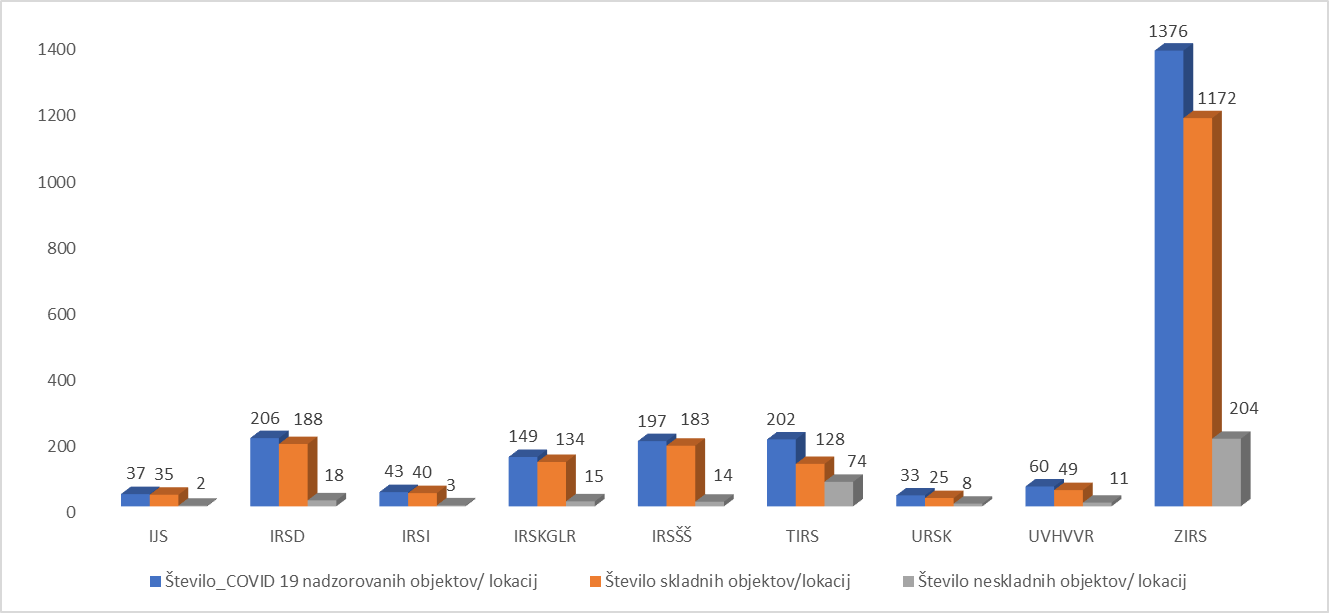 Število nadzorov po organih od 7. 12. do 13. 12. 2020Vir: Ministrstvo za zdravjeVlada se je seznanila s poročilom o ukrepih Policije za preprečevanje širjenja SARS-CoV-2Vlada je obravnavala Poročilo o ukrepih Policije za preprečevanje širjenja novega koronavirusa.Od 8. do 14. decembra 2020 je policija prejela 199 prijav o kršitvah odloka, lastnih ugotovitev o kršitvah je bilo 1393. Izrekla je 1018 opozoril ali ukazov po ZNPPol ali ZNB in uvedla 590 prekrškovnih postopkov po ZNB (PKP5). Policija je v tem obdobju na meji izdala 1495 potrdil o napotitvi v karanteno na domu.V tem obdobju je policija obravnavala 76 oseb, ki so nedovoljeno prestopile zunanjo mejo. Letos do 14. decembra je obravnavala 210 primerov, v katerih je bilo prijetih 298 tihotapcev ljudi (257 tujcev in 41 slovenskih državljanov) z 2150 migranti, ki so nezakonito prestopili mejo. Zoper 228 tihotapcev je bil odrejen pripor.Vir: Ministrstvo za notranje zadeveVlada  podaljšala ukrep delnega subvencioniranja skrajšanega polnega delovnega časa do 30. junija 2021Zaradi slabih epidemioloških razmer so tudi v prihodnjih mesecih zelo verjetna nadaljnja nihanja gospodarske aktivnosti, ki vplivajo tudi na razmere na trgu dela. Z namenom, da se ohrani delovna mesta in prepreči odpuščanja delavcev iz poslovnih razlogov je, ministrstvo, pristojno za delo, predlagalo vladi, da sprejme sklep o podaljšanju ukrepa subvencioniranja polnega skrajšanega delovnega časa do konca junija 2021. Ocenjuje se, da bo ukrep delnega subvencioniranja skrajšanja polnega delovnega časa tudi v prihodnje zmanjšal tveganje, da bi se podjetja, ki se zaradi krize COVID-19 soočajo z nizkim povpraševanjem ali negativnimi šoki v produktivnosti, odločala za odpuščanje delavcev. Brez sprejetih ukrepov, kamor spada tudi omenjeni ukrep in ga delodajalci prepoznavajo kot koristnega, bi se kriza zagotovo odrazila v večjem številu brezposelnih oseb. Do vključno 27. novembra 2020 je Zavod Republike Slovenije za zaposlovanje za ukrep subvencioniranje krajšega delovnega časa prejel 13.894 vlog delodajalcev za 63.364 zaposlenih (en delodajalec je lahko oddal več vlog, tudi večkrat za istega zaposlenega). Podatki zavoda kažejo, da je do zdaj v ukrep subvencioniranja skrajšanega delovnega časa vključenih 4.469 delodajalcev za skupno 22.531 zaposlenih oseb pri teh delodajalcih. Do 30. novembra 2020 bo v okviru ukrepa delodajalcem izplačanih 17.265.138,82 evra.Stanje na trgu dela in izkazan vedno večji interes delodajalcev kažeta, da je ukrep delnega subvencioniranja skrajšanja polnega delovnega časa še vedno potreben, zato ga je vlada podaljšala do 30. junija 2021.Predvidene finančne posledice podaljšanja ukrepa delnega subvencioniranja skrajšanega polnega delovnega časa, za obdobje od 1. januarja 2021 do 30. junija 2021, so ocenjene v višini 69 mio evrov, ob predpostavki, da bo v tem obdobju v ukrep povprečno mesečno vključenih 38.300 delavcev in da povprečni strošek znaša 300 evrov na delavca. Vir: Ministrstvo za delo, družino, socialne zadeve in enake možnostiVlada o prerazporeditvi pravic porabeVlada je danes sprejela sklep o prerazporeditvi pravic porabe znotraj finančnega načrta Ministrstva za infrastrukturo, in sicer v višini 5 milijonov evrov.Podjetje Fraport Slovenija je novembra letos na Ministrstvo za infrastrukturo vložilo prošnjo za dodelitev državne pomoči za blažitev posledic epidemije COVID-19. Dodelitev pomoči je bistvenega pomena za zagotovitev likvidnosti podjetja in njegovega nadaljnjega zagotavljanja infrastrukturnega razvoja ter obratovanja Letališča Jožeta Pučnika Ljubljana. Z navedeno situacijo se je seznanila tudi vlada in na seji v začetku decembra sprejela sklep o potrditvi državne pomoči podjetju v višini 5 milijonov evrov.Vir: Ministrstvo za financeVlada v Načrt razvojnih programov 2020-2023 uvrstila projekt »Podpora likvidnosti Fraport Slovenija COVID-19«Letališče Jožeta Pučnika Ljubljana je osrednje slovensko javno letališče za mednarodni zračni promet, ki je opredeljeno kot infrastrukturni objekt državnega pomena. Preko njega poteka približno 97 odstotkov celotnega letalskega potniškega prometa v Republiki Sloveniji. Obratovalec Letališča Jožeta Pučnika Ljubljana je podjetje Fraport Slovenija, d.o.o.Zaradi trenutne situacije povezane s COVID-19 in sicer drastičnega zmanjšanja letalskih operacij in števila prepeljanih potnikov ter količin prepeljanega tovora, bo Fraport Slovenija, d.o.o. v letu 2020 utrpel škodo, ki je ocenjena v višini 15,261 mio evrov. Izračun temelji na upadu EBIT v primerjavi z letom 2019. V navedenem znesku je upoštevana (in odšteta) že prejeta druga državna pomoč. Fraport Slovenija, d.o.o. ocenjuje, da bo zaradi COVID-19 upadlo število prepeljanih potnikov za 80 odstotkov. Fraport Slovenija, d.o.o. trenutno dosega le 18 odstotkov števila prepeljanih potnikov glede na leto 2019, zato podjetje izvaja številne varčevalne ukrepe glede zniževanja stroškov materiala in stroškov dela.Dodelitev državne pomoči je predlagana v višini 5.000.000,00 evrov, kar predstavlja samo 32,76 odstotka celotne škode, ki jo bo Fraport Slovenija, d.o.o. utrpel zaradi COVID-19.Dodelitev državne pomoči bo možna, v kolikor bo predhodno potrjena tudi s strani Evropske komisije in je bistvenega pomena za zagotovitev likvidnosti podjetja Fraport Slovenija, d.o.o., njegovega nadaljnjega zagotavljanja infrastrukturnega razvoja in obratovanja Letališča Jožeta Pučnika Ljubljana.Prejeto državno pomoč bo podjetje Fraport Slovenija, d.o.o. porabilo za zagotavljanje likvidnosti podjetja oziroma pokrivanje tekočih operativnih stroškov (material, storitve, plače, davki) in nujno potrebnih investicij.Z navedeno situacijo se je seznanila tudi Vlada Republike Slovenije in na 42. redni seji sprejela sklep o potrditvi državne pomoči podjetju Fraport Slovenija, d.o.o. za delno povrnitev škode zaradi posledic COVID-19.Vir: Ministrstvo za infrastrukturoVlada izdala Odlok o začasni prepovedi ponujanja in prodajanja blaga in storitev neposredno potrošnikom na področju voznikov in vozilZ namenom, da se omeji gibanje prebivalstva in zaradi zajezitve in obvladovanja epidemije COVID-19 se s tem odlokom začasno prepoveduje ponujanje in prodajanje blaga in storitev neposredno potrošnikom na področju voznikov in vozil v Republiki Sloveniji z nekaterimi določenimi izjemami.Vlada preverja utemeljenost ukrepov iz tega odloka na podlagi strokovnih mnenj.Prav tako se določa, da se veljavnost vozniških dovoljenj, teoretičnega dela vozniškega izpita in izkaznic o vozniških kvalifikacijah, ki so zaradi začasne prepovedi iz 1. člena tega odloka potekla ali potečejo od 16. novembra 2020 do 25. decembra 2020, podaljša do 28. februarja 2021.Z dnem uveljavitve tega odloka preneha veljati Odlok o začasni prepovedi ponujanja in prodajanja blaga in storitev neposredno potrošnikom na področju voznikov in vozil v Republiki Sloveniji (Uradni list RS, št. 182/20 in 186/20).Ta odlok začne veljati 19. decembra 2020 in velja sedem dni.Vir: Ministrstvo za infrastrukturoUkrepi na mejah ostajajo, v soboto nekaj sprememb na zelenem in rdečem seznamu državVlada je izdala Odlok o odrejanju in izvajanju ukrepov za preprečitev širjenja nalezljive bolezni COVID-19 na mejnih prehodih na zunanji meji in na kontrolnih točkah na notranjih mejah Republike Slovenije in ga objavi v Uradnem listu Republike Slovenije.Zeleni seznam (vstop brez omejitev in karantene)Na zeleni seznam držav članic EU oziroma schengenskega območja so dodane administrativne enote Norveške, umika pa se danska pokrajina Ferski otoki (velja od 19. decembra 2020).Danska (samo posamezne administrativne enote):pokrajina GrenlandijaFinska (samo posamezne administrativne enote):administrativna enota AlandNorveška (samo posamezne administrativne enote):administrativna enota Rogalandadministrativna enota Nordlandadministrativna enota Trøndelagadministrativna enota Troms og FinnmarkPri tretjih državah ni sprememb na zelenem seznamu.Rdeči seznam (ob vstopu 10-dnevna karantena)Nekaj sprememb je pri administrativnih enotah Francije in Grčije, na rdečem seznamu tretjih držav pa ni sprememb. Države članice EU oziroma schengenskega območja (velja od 19. decembra 2020):AndoraAvstrijaBelgijaBolgarijaCiperČeška Danska (samo posamezne administrativne enote):vse administrativne enote, razen administrativne enote Nordjylland in pokrajin Ferski otoki in GrenlandijaEstonijaFinska (samo posamezne administrativne enote):administrativna enota UusimaaFrancija:vse administrativne enote celinske Francije, razen administrativnih enot Bretanja in Korzika ter vsa čezmorska ozemlja, razen čezmorskih ozemelj Guadeloupe, Martinique in La ReunionGrčija (samo posamezne administrativne enote):vse administrativne enote, razen administrativnih enot Južnoegejski otoki in Jonski otokiHrvaškaItalijaLatvijaLihtenštajnLitvaLuksemburgMadžarskaMaltaMonakoNemčijaNizozemskaNorveška (samo posamezne administrativne enote):administrativna enota Osloadministrativna enota VikenPoljskaPortugalska RomunijaSan MarinoSlovaškaŠpanija (samo posamezne administrativne enote):vse administrativne enote, razen administrativne enote Kanarski otokiŠvedskaŠvicaVatikanZdruženo kraljestvo Velike Britanije in Severne IrskeVeljavnost odlokaOdlok začne veljati 19. decembra 2020 in velja sedem dni.Vir: Ministrstvo za notranje zadeveVlada o inšpekcijskih ukrepih v obdobju 24.10. do 13. 12. 2020Vlada se je na današnji seji seznanila z inšpekcijskimi ukrepi, ki so potekali v obdobju od 24. oktobra do 13. decembra 2020.Gre za statistiko obravnavanih zadev po posameznih inšpektoratih glede na število zaposlenih inšpektorjev ter število izrečenih sankcij in opozoril v tem obdobju.V zvezi s statistiko dela inšpektoratov za navedeno obdobje, je vlada inšpektoratom naložila, naj hkrati ob izvajanju nujnih nalog prioritetno izvajajo nadzor nad spoštovanjem ukrepov v zvezi z omejevanjem širjenja virusa COVID-19.Vir: Ministrstvo za javno upravoVlada sprejela informacijo o izvedbi projekta Univerzitetni klinični center Maribor - mobilna stavba za bolnike s covid-19Vlada je sprejela informacijo o izvedbi projekta Univerzitetni klinični center Maribor - mobilna stavba za bolnike s covid-19. V veljavni Načrt razvojnih programov 2020-2023 se skladno s prilogo uvrsti projekt Univerzitetni klinični center Maribor - mobilna stavba bolnike s covid-19. Sredstva se bodo zagotovila v okviru proračuna Republike Slovenije za leto 2021.UKC Maribor se vsled drugega vala epidemije covid-19 sooča z veliko prostorsko stisko. V ta namen so z zunanjimi izvajalci zasnovali rešitev v obliki postavitve mobilnega hidromontažnega zdravstvenega objekta na parkirišču ob stavbi Oddelka za onkologijo. Objekt bi v prvi fazi uporabili za zdravljenje bolnikov s covid-19, v naslednjih letih pa za delovanje Oddelka za infekcijske bolezni in vročična stanja, ki bi ga tja začasno naselili za čas predvidene gradnje nove stavbe oddelka v letih 2023-2025. V končni fazi bi objekt uporabili za potrebe Oddelka za onkologijo, ki se že sedaj sooča z vedno večjimi potrebami po dodatnih bolniških posteljah. V okviru postavitve montažne bolnišnice se predvideva postavitev montažnega objekta velikosti 1.360 m2 z vsemi potrebnimi inštalacijami in opremo (razen medicinske). Z nadomestno montažno stavbo za COVID-19 bolnike bi UKC Maribor pridobil prostor za zdravljenje 20-24 akutnih bolnikov s COVID-19 in 5-6 bolnikov z najtežjo obliko COVID-19 bolezni, ki potrebujejo mehansko predihavanje (enota intenzivne terapije) v obdobju, ko se bo epidemija umirila. Po pričakovanjih vodstva stroke bodo bolniki s COVID-19 tudi v prihodnje, t.j. po umiritvi epidemije, kljub cepljenju še nekaj časa potrebovali zdravljenje v bolnišnici.Bolnike z ostalimi infekcijskimi boleznimi (ne-COVID) bo ponovno mogoče zdraviti v stari stavbi infekcijskega oddelka do njene rušitve, saj je sama stavba neustrezna. Stavba ne omogoča izolacijskih pogojev za različne vrste izolacij, še zlasti kritična pa je postala situacija v času pandemije COVID-19, saj zaradi prostorskih razlogov ni možno zdraviti covidnih in ne-covidnih bolnikov v isti stavbi.Namen in cilj investicije je torej zagotoviti ustrezne pogoje za opravljanje zdravstvenih storitev, boljšo oskrbo bolnikov in kakovostnejšo specialistično zdravstveno obravnavo v skladu s sodobnimi standardi.Ocenjena vrednost znaša 4.508.685 EUR z DDV.Vir: Ministrstvo za zdravjeVlada potrdila predlog sklepa o začasnem prenehanju teka rokov za uveljavljanje pravic strank v sodnih postopkih, določenih z zakonomVlada je na današnji seji sprejela Sklep o začasnem prenehanju teka rokov za uveljavljanje pravic strank v sodnih postopkih, določenih z zakonom in ga objavi v Uradnem listu Republike Slovenije. S predlaganim sklepom se od 20. 12. 2020 do 10. 1. 2021 določa prenehanje teka rokov za uveljavljanje pravic strank v sodnih postopkih, ki so določeni z zakonom. Predlog je v skladu s šestim odstavkom 83.a člena Zakona o sodiščih dne 16. 12. 2020 podal predsednik Vrhovnega sodišča Republike Slovenije. Vir: Ministrstvo za pravosodjeVlada izdala Odlok o začasni omejitvi kolektivnega uresničevanja verske svobode v Republiki SlovenijiVlada je na današnji seji izdala Odlok o začasni omejitvi kolektivnega uresničevanja verske svobode v Republiki Sloveniji in ga bo objavila v Uradnem listu Republike Slovenije.Z odlokom se ureja začasna omejitev kolektivnega uresničevanja verske svobode na primerljiv način, kot so začasno omejene dejavnosti trgovin oziroma knjižnic, tj. ob upoštevanju zdravstvenih oz. varnostnih omejitev.Z Odlokom se kolektivno uresničevanje verske svobode omejuje tako, da morajo verske skupnosti zagotoviti:– minimalni možni stik med člani cerkva oziroma drugih verskih skupnosti,– redno prezračevanje ali ustrezna ventilacija verskih objektov, v katerih se kolektivno uresničuje verska svoboda,– obvezno nošenje zaščitnih mask,– razkuževanje rok za člane cerkva oziroma drugih verskih skupnosti ob vstopu in izstopu iz verskih objektov, v katerih se kolektivno uresničuje verska svoboda.Pri kolektivnem uresničevanju verske svobode se smiselno upoštevajo vsa splošno veljavna higienska priporočila ministrstva, pristojnega za zdravje, in NIJZ za preprečevanje okužbe z virusom SARS-CoV-2, ki so objavljena na spletni strani ministrstva in NIJZ.Število oseb v zaprtih prostorih, v katerih se kolektivno uresničuje verska svoboda, se omeji na 30 kvadratnih metrov na posameznega udeleženca oziroma več udeležencev, če gre za osebe iz skupnega gospodinjstva, ki lahko sedijo skupaj. Osebe morajo ohranjati razdaljo 1.5 metra, razen če gre za osebe iz skupnega gospodinjstva. Če je verski objekt manjši od 30 kvadratnih metrov se število oseb omeji na enega verskega uslužbenca in udeleženca oziroma več udeležencev, če gre za osebe iz skupnega gospodinjstva.Cerkev oziroma druga verska skupnost zagotovi spoštovanje pogojev in omejitev iz odloka.Odlok začne veljati 19. decembra 2020.Vir: Ministrstvo za kulturoVlada izdala Odlok o začasni prepovedi ponujanja kulturnih in kinematografskih storitev končnim uporabnikom v Republiki SlovenijiVlada je izdala Odlok o začasni prepovedi ponujanja kulturnih in kinematografskih storitev končnim uporabnikom v Republiki Sloveniji in ga bo objavila v Uradnem listu Republike Slovenije.Z namenom, da se omeji gibanje prebivalstva in zaradi zajezitve in obvladovanja epidemije COVID-19, je bil sprejet Odlok o začasni prepovedi ponujanja kulturnih in kinematografskih storitev končnim uporabnikom v Republiki Sloveniji s katerim se začasno prepoveduje ponujanje kulturnih in kinematografskih storitev neposredno končnim uporabnikom na območju Republike Slovenije. Knjižnice in storitve ponujanja dostopa in ogleda kulturne dediščine na ograjenih odprtih javnih površinah z nepremično kulturno dediščino so bile določene kot izjema od prepovedi. Odlok je začel veljati 12. decembra 2020 in velja sedem dni.Glede na strokovna mnenja Vlada s tem odlokom (od 19. decembra) podaljšuje veljavnost ukrepov iz sedaj veljavnega odloka, in dodaja kot izjemo od prepovedi ponujanja kulturnih in kinematografskih storitev končnim uporabnikom še muzeje in galerije v oranžnih statističnih regijah Osrednjeslovenska, Goriška, Obalno-kraška in Gorenjska. Za muzeje in galerije, ki bodo lahko ponujali svoje storitve neposredno končnim uporabnikom veljajo enaki pogoji in omejitve kot za knjižnice.Muzeji in galerije, ki so vpisani v razvid kulturne dediščine, s svojimi ustanovitelji uskladijo odpiralni čas ponujanja storitev neposredno končnim uporabnikom, pri čemer upoštevajo še druge okoliščine glede odpiranja.Vir: Ministrstvo za kulturoPredlog Zakona o nagradi Zlata čebelaVlada je sprejela predlog Zakona o nagradi Zlata čebela in ga pošlje Državnemu zboru v obravnavo po rednem postopku.Z Zakonom o nagradi Zlata čebela vzpostavljamo sistem podeljevanja najvišje državne nagrade na področju zaščite čebel ter prepoznavanja vloge čebel in drugih opraševalcev pri zagotavljanju prehranske varnosti, trajnostnega kmetijstva, ohranjanja narave, biotske raznovrstnosti in kulturne dediščine. S podeljevanjem nagrade Zlata čebela se bo spodbujalo in podpiralo inovativnost, vrhunskost posameznikov ali pravnih oseb, ki so posebej pomembno prispevali k zaščiti in krepitvi zavedanja o pomenu čebel in drugih opraševalcev na svetovni ravni, hkrati pa tudi spodbujalo krepitev aktivnosti, povezanih z delom in izjemnimi dosežki posameznika ali pravnih oseb na prej navedenih področjih.Zakon med drugim določa, da:se nagrada Zlata čebela podeljuje enkrat letno z denarno nagrado, katere višino določi Odbor za podelitev nagrade Zlata čebela in ki ne sme preseči 70 % razpoložljivih sredstev za ta namen;se nagrada Zlata čebela lahko podeli posameznikom doma ali v tujini, domači ali tuji pravni osebi ali mednarodni organizaciji;je izbira nagrajenca v pristojnosti Odbora za podelitev nagrade Zlata čebela, v katerega so lahko imenovani tudi tujci; odbor opravi izbiro na podlagi prispelih predlogov, ki jih pregleda in oceni; če na poziv prispe več kakor 20 vlog, posebna komisija za odbor pregleda in oceni vse prispele predloge in odboru pripravi skrajšani seznam kandidatov za nagrado Zlata čebela;nagrado Zlata čebela podeli predsednik države, praviloma ob praznovanju svetovnega dne čebel, 20. maja v Sloveniji.Podelitev nagrade Zlata čebela je opredeljena v Načrtu aktivnosti vlade za projekt »Svetovni dan čebel« do leta 2022, ki ga je potrdila na 30. redni seji 9. maja 2019. Opredeljena je kot ena od pomembnejših aktivnosti (v okviru prednostne naloge 1, namenjene krepitvi ozaveščanja o pomenu čebel in drugih opraševalcev) na svetovni ravni. Vir: Ministrstvo za kmetijstvo, gozdarstvo in prehranoOdločanje Vlade Republike Slovenije kot skupščineVlada v vlogi skupščine dala soglasje družbi ELES za ustanovitev hčerinske družbe OPERATO, d. o. o. Vlada kot skupščina daje soglasje družbi ELES, d. o. o., sistemski operater prenosnega elektroenergetskega omrežja, da ustanovi hčerinsko družbo OPERATA, d. o. o. z namenom trženja  produkta SUMO, ki so ga razvili v družbi ELES in ga samostojno ne more tržiti zaradi dejavnosti družbe ELES v evropskem prostoru. Operaterji prenosnega omrežja se v Evropi združujejo v okviru družbe ENTSO-E, kjer potekajo številne razprave na različnih nivojih, od tehničnih do odločevalskih. V kolikor bi se ELES v tem okolju predstavljal kot sistemski operater in hkrati kot ponudnik tržne rešitve za sistemske operaterje, bi težko ohranjal neodvisnost in objektivnost v strokovnih razpravah. Hkrati bi tudi evropski partnerji do družbe ELES dobili drugačno percepcijo. Z ustanovitvijo nove hčerinske družbe bi uspeli ohraniti večjo mero objektivnosti kot operater omrežja, kar se je že pokazalo pri drugih operaterjih, recimo belgijskem, italijanskem ali norveškem, ki so vsi ustanovili družbe, ki nudijo storitve (tudi) drugim operaterjem omrežja. Nadzorni svet se je na svoji 8. seji dne 20. oktobra 2020 seznanil s predlogom za ustanovitev hčerinske družbe in s predlogi dokumentov za njeno ustanovitev. Vlada kot skupščina se skladno s 6. členom Zakona o prejemkih poslovodnih oseb v gospodarskih družbah v večinski lasti Republike Slovenije in samoupravnih lokalnih skupnosti, ki določa, da mora organ nadzor seznaniti skupščino družbe s Pravili za določanje drugih pravic, seznani s Pravili za določanje drugih pravic direktorja ELES, d. o. o., ki jih je nadzorni svet družbe sprejel 29. septembra 2020.Vir: Ministrstvo za infrastrukturoPredlogi Komisije Vlade Republike Slovenije za administrativne zadeve in imenovanjaRazrešitev vršilke dolžnosti generalne direktorice Direktorata za turizemMinister za gospodarski razvoj in tehnologijo predlaga Vladi Republike Slovenije, da na podlagi petega odstavka 83. člena Zakona o javnih uslužbencih Petro Križan z dnem 17. december 2020 razreši s položaja vršilke dolžnosti generalne direktorice Direktorata za turizem v Ministrstvu za gospodarski razvoj in tehnologijo. Na podlagi petega odstavka 83. člena ZJU lahko funkcionar, pristojen za predlagano imenovanje, v enem letu od nastopa funkcije razreši generalnega direktorja v ministrstvu, oziroma je razrešitev po tem odstavku ne glede na to, kdaj je funkcionar nastopil funkcijo, možna tudi v enem letu od imenovanja uradnika na položaj.                         Vir: Ministrstvo za gospodarski razvoj in tehnologijoImenovanje vršilke dolžnosti generalnega direktorja Direktorata za turizem Zaradi predlagane razrešitve dosedanje vršilke dolžnosti generalne direktorice Direktorata za turizem in zagotovitve nemotenega delovanja direktorata, minister za gospodarski razvoj in tehnologijo na podlagi devetega odstavka 83. člena Zakona o javnih uslužbencih predlaga Vladi Republike Slovenije, da Ksenijo Flegar z dnem 18. december 2020 imenuje za vršilko dolžnosti generalne direktorice Direktorata za turizem v Ministrstvu za gospodarski razvoj in tehnologijo, in sicer do imenovanja generalnega direktorja Direktorata za turizem po opravljenem natečajnem postopku, vendar največ za šest mesecev, to je od 18. decembra 2020 do najdlje 17. junija 2021.Vir: Ministrstvo za gospodarski razvoj in tehnologijoVlada imenovala vršilca dolžnosti generalnega direktorja Direktorata za letalski in pomorski prometMinistrstvo za infrastrukturo je na podlagi Zakona o javnih uslužbencih Uradniškemu svetu predlagalo, da izvede postopek javnega natečaja za položaj generalnega direktorja Direktorata za letalski in pomorski promet v Ministrstvu za infrastrukturo za dobo petih let, z možnostjo ponovnega imenovanja. Postopek javnega natečaja še ni zaključen. Do imenovanja novega uradnika na položaj se za šest mesecev za vršilca dolžnosti generalnega direktorja Direktorata za letalski in pomorski promet z dnem 19. decembra 2020 ponovno imenuje Andreja Petelina, in sicer najdlje do 18. junija 2021.      Vir: Ministrstvo za infrastrukturoNova sestava Sveta Zavoda za pokojninsko in invalidsko zavarovanje SlovenijeVlada je imenovala predstavnike Vlade Republike Slovenije v Svet Zavoda za pokojninsko in invalidsko zavarovanje Slovenije.V Svetu Zavoda za pokojninsko in invalidsko zavarovanje Slovenije preneha mandat naslednjim članom in članicam: mag. Mitji Žihru, Milošu Pavlici, Simoni Poljanšek, mag. Valterju Drozgu ter Gregorju Škulju. Za preostanek mandata sveta zavoda, do 18. 2. 2022, se v svet zavoda kot predstavniki in predstavnice ustanovitelja za člane imenujejo: mag. Igor Klinar, dr. Magdalena Šverc, Mojca Podergajs, mag. Maja Kocjan ter dr. Alenka Zupan. Vir: Ministrstvo za delo, družino, socialne zadeve in enake možnostiPogodba o brezplačnem prenosu državnega premoženja na občino JesenicePredmet brezplačnega prenosa državnega premoženja na občino Jesenice so poslovni prostori, ki se nahajajo v središču na Cesti maršala Tita 78 a, v občini Jesenice. Občina je v stavbi št. 204 k.o. 2175 Jesenice, poleg Republike Slovenije že lastnica posameznih poslovnih prostorov. Omenjene nepremičnine oz. poslovni prostori so že dlje časa prazni, upravljavec pa jih redno in investicijsko ne vzdržuje. Občina namerava nepremičnine uporabljati za potrebe javnega zdravstva glede na to da se Zdravstveni dom Jesenice ukvarja z veliko prostorsko stisko.Vrednost nepremičnine na podlagi Poročila o ocenjeni vrednosti nepremičnine znaša 135.500,00 evrov, na podlagi načrtovanega projekta pa občina ocenjuje in načrtuje, da bodo vsa investicijska dela znašala 1.000.000,00 evrov. Načrtovani projekt bo občina zaključila v treh letih po sklenitvi pogodbe o neodplačnem prenosu zadevne nepremičnine.Z realizacijo načrtovanega projekta bo občina znatno izboljšala raven zdravstvenih storitev v občini in regiji prav tako pa bo prispevala k izboljšanju stanja okolja in oskrbe prebivalstva z razvojno infrastrukturo.Vir: Ministrstvo za gospodarski razvoj in tehnologijoPogodba o brezplačnem prenosu državnega premoženja na občino LendavaPredmet brezplačnega prenosa državnega premoženja na občino Lendava je nepremičnina,  ki je v upravljanju Ministrstva za izobraževanje, znanost in šport in v lasti Republike Slovenije.Nepremičnina se nahaja v centru mesta Lendava in predstavlja zemljišče z objektom, v katerem je delovala Dvojezična srednja šola Lendava. Objekt vse od leta 2005, ko se je Dvojezična srednja šola Lendava preselila v nove prostore ni v funkciji, ker ga upravljavec ne vzdržuje ta vidno propada, zaradi slabe zunanjosti pa kazi podobo mesta. Občina bo nepremičnino uporabljala za potrebe stanovanjske skupnosti za odrasle osebe z dolgotrajnimi težavami v duševnem zdravju, z motnjami v duševnem razvoju in osebe, ki zaradi gibalne oviranosti ne morejo živeti v domačem okolju in skupnosti za začasno institucionalno varstvo in varovana stanovanja. Nepremičnina se z namenom uporabe v razvojne namene na občino prenaša zaradi izvedbe načrtovanega projekta »Stanovanjska skupnost za odrasle invalidne osebe, za začasno bivanje in varovana stanovanja«. Občina bo skladno z načrtovanim projektom zgradila 12 samostojnih bivanjskih enot s potrebnimi skupnimi prostori in dvigalom. Vrednost nepremičnine na podlagi Poročila o ocenjeni vrednosti nepremičnine znaša 280.700,00 evrov, na podlagi načrtovanega projekta pa občina ocenjuje in načrtuje, da bodo vsa investicijska dela znašala 800.000,00 evrov. Načrtovani projekt bo občina zaključila v treh letih po sklenitvi pogodbe o neodplačnem prenosu zadevne nepremičnine.Vir: Ministrstvo za gospodarski razvoj in tehnologijoBrezplačni prenos državnega premoženja na Občino Zagorje ob SaviVlada je sprejela sklep, da sklene z Občino Zagorje ob Savi pogodbo o brezplačnem prenosu državnega premoženja in za podpis pogodbe pooblasti Zdravka Počivalška, ministra za gospodarski razvoj in tehnologijo.Predmet brezplačnega prenosa državnega premoženja na občino so nepremičnine k.o. 1884 Loke pri Zagorju, ki so v upravljanju Ministrstva za gospodarski razvoj in tehnologijo ter v lasti Republike Slovenije.Občina namerava zadevne nepremičnine uporabljati v razvojne namene za izvedbo načrtovanega projekta »Kolesarska steza Zagorje – Orehovica«. Skladno z načrtovanim projektom bo izvedena izgradnja dvosmerne asfaltne kolesarske steze v dolžini 8814 m in širini do 2,50 m, treh mostnih kolesarskih brvi razpona cca. 12 m in petih prehodov za prečkanje kolesarske steze čez državne ceste, regulacijo potokov Medija in Orehovica v skupni dolžini 2287 m, ureditev obojestranskih bankin in brežin na trasi celotne kolesarske steze, postavitev cestne signalizacije, urbane opreme in opreme za informiranje, postavitev javne razsvetljave in ureditev varnostnih ograj.Vir: Ministrstvo za gospodarski razvoj in tehnologijo